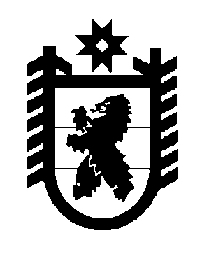 Российская Федерация Республика Карелия    ПРАВИТЕЛЬСТВО РЕСПУБЛИКИ КАРЕЛИЯРАСПОРЯЖЕНИЕ  от  28 июля 2016 года № 580р-Пг. Петрозаводск В целях обеспечения бесперебойного движения автомобильного транспорта по мосту, расположенному на автомобильной дороге общего пользования регионального или межмуниципального значения Республики Карелия, на основании статьи 72 Бюджетного кодекса Российской Федерации  и постановления Правительства Республики Карелия от 1 июля 2014 года 
№ 208-П «Об утверждении Правил принятия решений о заключении государственных контрактов на поставку товаров, выполнение работ, оказание услуг для обеспечения нужд Республики Карелия на срок, превышающий срок действия утвержденных лимитов бюджетных обязательств»:1. Заключить государственный контракт на выполнение строительно-монтажных работ по объекту «Ремонт участка автомобильной дороги «Подъезд к п. Ондозеро», в части устройства временного моста взамен аварийного деревянного моста через пролив Рокшозеро на км 32+100».2. Определить:предельный срок выполнения работ по государственному контракту – 
31 декабря 2017 года;источник финансирования расходов – Дорожный фонд Республики Карелия;главного распорядителя средств – Государственный комитет Республики Карелия по транспорту;государственного заказчика – казенное учреждение Республики Карелия «Управление автомобильных дорог Республики Карелия»;предельный объем средств на выполнение государственного контракта – 17 500 000 рублей, в том числе по годам:2016 год – 1 000 000 рублей;2017 год – 16 500 000 рублей.          Глава Республики Карелия                                                                  А. П. Худилайнен    